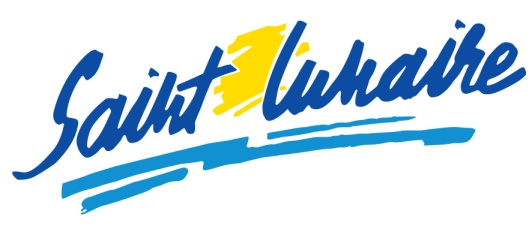 Présentation de l’associationNom de l’association :……………………………………………………………………………………………………………	Objet : ………………………………………………………………………………………………………………………………….Nombre de bénévoles ………………………………….. Nombre de salariés	Numéro de Siret    Date de publication au Journal Officiel de la déclaration de l’association :     /     / Adresse du siège social : ……………………………………………………………………………………………………………Code Postal :                              Ville :………………………………………………………………………………….Adresse de correspondance si différente du siège : …………………………………………………………………Téléphone : ………………………………………………………………..Email ……………………………@.....................Identification du représentant légal Nom Prénom: ………………………………………………………………..   Fonction : ………………………………………Email :………………………………………………………………………         Téléphone :…………………………………….Identification de la personne en charge du dossier de subventionNom Prénom: ………………………………………………………………..   Fonction : ………………………………………Email :………………………………………………………………………         Téléphone :…………………………………….Présentation du projetNouveau projet Renouvellement d’un projet Intitulé  	Objectifs du projet 	Description du projet (Inscription dans le cadre d’une politique publique, public bénéficiaire, moyens mis en œuvre) 	………………………………...L’association sollicite une subvention de .......... €Autres demandes de subvention publique sollicitée : Etat      Région      Département      Commune de …………………….   Autre :……….Attestation sur l’honneurCette fiche doit obligatoirement être remplie pour toutes les demandes (initiale ou renouvellement) et quel que soit le montant de la subvention sollicitée. Si le signataire n’est pas le représentant légal de l’association, merci de joindre le pouvoir lui permettant d’engager celle-ci.Je soussigné(e).......................................................... (Nom et prénom) Représentant(e) légal(e) de l’association :Certifie que l’association est régulièrement déclarée ;Certifie exactes et sincères les informations du présent dossier :Certifie avoir pris connaissance du cadre règlementaire relatif à cette demande ;Fait à………………………..Le…………………………….SignatureToute fausse déclaration est passible de peines d’emprisonnement et d’amendes prévues par les articles 441-6 et 441-7 du code pénal. Le droit d’accès aux informations prévues par la loi n° 78-17 du 6 janvier 1978 relative à l’informatique, aux fichiers et aux libertés s’exerce auprès du service ou de l’Etablissement auprès duquel vous avez déposé votre dossier.